Publicado en Madrid el 01/12/2022 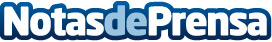 El 82% de los hogares españoles está sufriendo el impacto de la inflaciónA consecuencia de la elevada inflación, el 63% de los españoles afirma estar haciendo, o planeando hacer, cambios en la gestión de sus gastos mensuales: la reducción de actividades sociales es la principal damnificada (58%), según un estudio de IntrumDatos de contacto:Redacción914115868Nota de prensa publicada en: https://www.notasdeprensa.es/el-82-de-los-hogares-espanoles-esta-sufriendo Categorias: Finanzas Sociedad Entretenimiento Consumo http://www.notasdeprensa.es